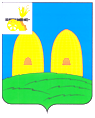 СОВЕТ ДЕПУТАТОВ КИРИЛЛОВСКОГО СЕЛЬСКОГО ПОСЕЛЕНИЯ РОСЛАВЛЬСКОГО РАЙОНА СМОЛЕНСКОЙ ОБЛАСТИРЕШЕНИЕот 27.09.2019                                 № 19О ходатайстве перед избирательной комиссиейСмоленской области о прекращении исполнения участковой комиссией избирательного участка № 377 полномочий избирательной комиссии муниципального образования Кирилловского сельского поселения Рославльского района Смоленской областиВ соответствии с Федеральным законом от 12.06.2002 № 67-ФЗ «Об основных гарантиях избирательных прав и права на участие в референдуме граждан Российской Федерации», Совет депутатов Кирилловского сельского поселения Рославльского района Смоленской областиРЕШИЛ:1.  Ходатайствовать перед избирательной комиссией Смоленской области о прекращении исполнения участковой комиссией избирательного участка № 377 полномочий избирательной комиссии муниципального образования Кирилловского сельского поселения Рославльского района Смоленской области.2. Направить настоящее решение в избирательную комиссию Смоленской области.Глава муниципального образованияКирилловского сельского поселенияРославльского района Смоленской области                                          А.В. Иванов